Бе-ла-русьбе-рё-зава-гонБел?рус?б?рёзав?гон  во-ро-бейво-ро-наво-скре-се-нье в?р?бе?в?ронав?скр?сен?е вче-раго-родде-жур-ныйвч?раг?р?дд?журны?де-кабрьдо-ро-газа-ряд-ка д?кабр?д?рогаз?ря?каза-яцка-ни-ку-лыка-ран-даш за?цк?никулык?р?нда?класском-на-тако-неч-но кла??комн?так?неч?н?ко-ро-вама-га-зинма-лень-кийк?ровам?г?зинмал?н?ки?ме-сяцмо-ло-комор-ковьмес?цм?л?ком?рко?ьмо-розно-ябрьсен-тябрьм?ро?н?ябр?с?нтябр?ого-родок-тябрьпись-мо?г?ро??ктябр?п?с?мопо-го-дапо-ми-дорре-бя-тап?годап?м?дор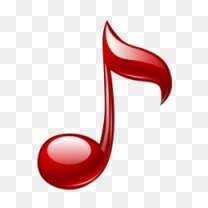 р?бятаРо-ди-наса-харсо-ло-вей?од?насах?рс?л?вейсо-ро-каус-таучи-тельс?рокау?таучит?льхо-ро-шояб-ло-коягода х?р?шоябл?к?яг?даязык?зык